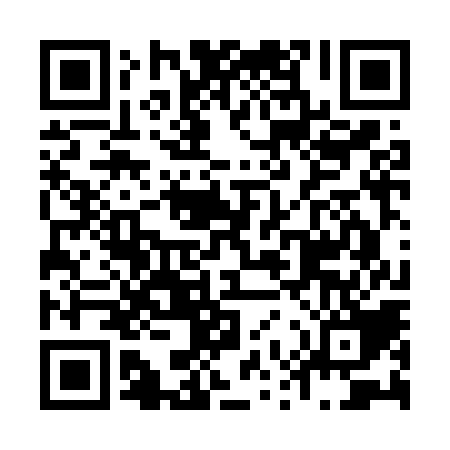 Ramadan times for Cotterville, Missouri, USAMon 11 Mar 2024 - Wed 10 Apr 2024High Latitude Method: Angle Based RulePrayer Calculation Method: Islamic Society of North AmericaAsar Calculation Method: ShafiPrayer times provided by https://www.salahtimes.comDateDayFajrSuhurSunriseDhuhrAsrIftarMaghribIsha11Mon6:066:067:191:124:327:067:068:1912Tue6:056:057:181:124:337:077:078:2013Wed6:036:037:161:124:337:087:088:2114Thu6:026:027:151:124:347:097:098:2215Fri6:006:007:131:114:347:107:108:2316Sat5:585:587:111:114:357:117:118:2417Sun5:575:577:101:114:357:127:128:2518Mon5:555:557:081:104:367:137:138:2619Tue5:545:547:071:104:367:147:148:2720Wed5:525:527:051:104:367:157:158:2821Thu5:505:507:041:104:377:167:168:3022Fri5:495:497:021:094:377:177:178:3123Sat5:475:477:001:094:387:187:188:3224Sun5:455:456:591:094:387:197:198:3325Mon5:445:446:571:084:397:207:208:3426Tue5:425:426:561:084:397:217:218:3527Wed5:405:406:541:084:397:227:228:3628Thu5:395:396:531:074:407:237:238:3729Fri5:375:376:511:074:407:247:248:3830Sat5:355:356:501:074:407:257:258:3931Sun5:335:336:481:074:417:267:268:401Mon5:325:326:461:064:417:277:278:412Tue5:305:306:451:064:417:287:288:433Wed5:285:286:431:064:427:297:298:444Thu5:275:276:421:054:427:307:308:455Fri5:255:256:401:054:427:317:318:466Sat5:235:236:391:054:437:317:318:477Sun5:225:226:371:054:437:327:328:488Mon5:205:206:361:044:437:337:338:499Tue5:185:186:341:044:447:347:348:5110Wed5:165:166:331:044:447:357:358:52